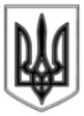 ЛИСИЧАНСЬКА МІСЬКА РАДАВИКОНАВЧИЙ КОМІТЕТР І Ш Е Н Н Я«19» 06.2018									№ 264м. ЛисичанськПро затвердження технологічнихкарток адміністративних послуг	У зв’язку з прийняттям Закону України «Про внесення змін до деяких законів України щодо захисту житлових прав дітей-сиріт, дітей, позбавлених батьківського піклування, та осіб з їх числа» від 08.02.2018 № 2279-VIII, внесенням змін до Правил обліку громадян, які потребують поліпшення житлових умов, і надання їм жилих приміщень в Українській РСР, згідно з постановою Кабінету Міністрів України від 18.04.2018 № 280, керуючись п.п. 4 п. «б» ст. 27, Закону України «Про місцеве самоврядування в Україні», виконавчий комітетВИРІШИВ:1.	Затвердити технологічні картки адміністративних послуг (додаються):—	№ 09/01-1 «Взяття на облік громадян за місцем проживання, які потребують поліпшення житлових умов»;—	№ 09/01-2 «Взяття на квартирний облік дітей-сиріт, дітей, позбавлених батьківського піклування, та осіб з їх числа, в тому числі дітей та осіб зазначеної категорії, які перебувають на обліку внутрішньо переміщених осіб у м. Лисичанську»;—	№ 09/01-3 «Взяття на квартирний облік внутрішньо переміщених осіб з числа учасників бойових дій, осіб з інвалідністю внаслідок війни та членів їх сімей, а також членів сімей загиблих».2. Технологічну картку адміністративної послуги № 09/01«Взяття на облік громадян за місцем проживання, які потребують поліпшення житлових умов», затверджену рішенням виконавчого комітету міської ради від 01.08.2017 № 366, вважати такою, що втратила чинність.3.	Відділу з питань внутрішньої політики, зв’язку з громадськістю та ЗМІ розташувати дане рішення на сайті Лисичанської міської ради.4.	Контроль за виконанням даного рішення покласти на заступника міського голови Якимчука А.П.Міський голова								С.І. ШИЛІНДодатокдо рішення виконкому міської ради№ 264 від «19» 06. 2018 р.Відмова у наданні адміністративної послуги може бути оскаржена особою у суді згідно чинного законодавства.Додатокдо рішення виконкому міської ради№ 264 від «19» 06.2018 р.Відмова у наданні адміністративної послуги може бути оскаржена особою у суді згідно чинного законодавства.Додатокдо рішення виконкому міської ради№ 264 від «19» 06. 2018 р.Відмова у наданні адміністративної послуги може бути оскаржена особою у суді згідно чинного законодавства.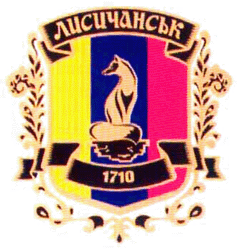 Лисичанська міська радаТЕХНОЛОГІЧНА карткА адміністративної послуги № 09/01-1ПІДГОТОВЛЕНО:ЗАТВЕРДЖЕНО:Начальник відділу з обліку, розпо-
ділу, обміну та приватизації житла«____»_______________ 20___ р.Рішенням виконавчого комітету
Лисичанської міської радивід «___»________20___ № ____УЗГОДЖЕНО:Заступник міського голови«____»_______________ 20___ р.з/пЕтапи послугиВідповідальна посадова особа
і структурний підрозділДія(В, У, П, З)Термін виконання (днів)123451.Прийом і перевірка повноти пакету документів, реєстрація вхідного пакету документів, повідомлення заявника про орієнтовний термін виконанняАдміністратор ЦНАПуВПротягом
1го дня2.Формування справи, занесення даних до реєструАдміністратор ЦНАПуВПротягом
1го-2го дня3.Передача пакету документів заявника спеціалісту відділу з обліку, розподілу, обміну та приватизації житла для їх реєстраціїАдміністратор ЦНАПуВПротягом
3го дня4.Отримання інформаційної довідки з Державного реєстру речових прав на нерухоме майно та Реєстру прав власності на нерухоме майно, Державного реєстру Іпотек, Єдиного реєстру заборон відчуження об’єктів нерухомого майна щодо суб’єктаСпеціаліст
відділуВПротягом4го-6го дня5.Перевірка громадською комісією з житлових питань при виконавчому комітеті Лисичанської міської ради житлових умов громадян та складання акту за результатами перевіркиГромадська комісія з житлових питаньВПротягом
7го-8годня6.Розгляд заяв про взяття на квартирний облік громадською комісією з житлових питань при виконавчому комітеті Лисичанської міської ради (при необхідності на засідання комісії запрошується заявник)Громадська комісія з житлових питаньПДругий або четвертий вівторок кожного місяця (1 день)7.Підготовка протоколу засідання громадської комісії з житлових питань при Лисичанській міській раді та проекту рішення про взяття на квартирний облікНачальник
відділуВПротягом
3 днів після засідання комісії8.Прийняття виконавчим комітетом Лисичанської міської ради рішення про взяття на квартирний облікВиконавчий
комітетЗПерший або третій вівторок кожного місяця(1 день)9.Отримання в загальному відділі Лисичанської міської ради копії рішення та витягів з рішення виконавчого комітету Лисичанської міської ради про взяття на квартирний облікСпеціаліст
відділуВЧерез 3 дні
з дня засідання виконавчого комітету10.Передача вихідного пакету документів адміністратору ЦНАПуСпеціаліст
відділуВНаступного робочого дня з моменту отримання рішення(1 день)11.Запис у бланку проходження документа про факт надання послуги та повідомлення про це заявника Адміністратор ЦНАПуВНа другий робочий день з моменту отримання рішення(1 день)12.Видача (направлення) заявникові підготовленого погодження результатів послуги з повідомленням дати взяття на облік, виду і номера черги або підстави відмови у задоволенні заявиАдміністратор ЦНАПуВНа третій робочий день з моменту отримання рішення(1 день)Загальна кількість днів надання послугиЗагальна кількість днів надання послугиЗагальна кількість днів надання послугиЗагальна кількість днів надання послуги19(може сягати до 30 днів залежно від дати засідання житлової комісії та виконавчого комітету)Загальна кількість днів (передбачена законодавством)Загальна кількість днів (передбачена законодавством)Загальна кількість днів (передбачена законодавством)Загальна кількість днів (передбачена законодавством)30Лисичанська міська радаТЕХНОЛОГІЧНА карткА адміністративної послуги № 09/01-2ПІДГОТОВЛЕНО:ЗАТВЕРДЖЕНО:Начальник відділу з обліку, розпо-
ділу, обміну та приватизації житла«____»_______________ 20___ р.Рішенням виконавчого комітету
Лисичанської міської радивід «___»________20___ № ____УЗГОДЖЕНО:Заступник міського голови«____»_______________ 20___ р.з/пЕтапи послугиВідповідальна посадова особа
і структурний підрозділДія(В, У, П, З)Термін виконання (днів)123451.Прийом і перевірка повноти пакету документів, реєстрація вхідного пакету документів, повідомлення заявника про орієнтовний термін виконанняАдміністратор ЦНАПуВПротягом
1го дня2.Формування справи, занесення даних до реєструАдміністратор ЦНАПуВПротягом
1го-2го дня3.Передача пакету документів заявника спеціалісту відділу з обліку, розподілу, обміну та приватизації житла для їх реєстраціїАдміністратор ЦНАПуВПротягом
3го дня4.Отримання інформаційної довідки з Державного реєстру речових прав на нерухоме майно та Реєстру прав власності на нерухоме майно, Державного реєстру Іпотек, Єдиного реєстру заборон відчуження об’єктів нерухомого майна щодо суб’єктаСпеціаліст
відділуВПротягом4го-6го дня5.Перевірка громадською комісією з житлових питань при виконавчому комітеті Лисичанської міської ради житлових умов громадян та складання акту за результатами перевіркиГромадська комісія з житлових питаньВПротягом
7го-8годня6.Розгляд заяв про взяття на квартирний облік громадською комісією з житлових питань при виконавчому комітеті Лисичанської міської ради (при необхідності на засідання комісії запрошується заявник)Громадська комісія з житлових питаньПДругий або четвертий вівторок кожного місяця (1 день)7.Підготовка протоколу засідання громадської комісії з житлових питань при Лисичанській міській раді та проекту рішення про взяття на квартирний облікНачальник
відділуВПротягом
3 днів після засідання комісії8.Прийняття виконавчим комітетом Лисичанської міської ради рішення про взяття на квартирний облікВиконавчий
комітетЗПерший або третій вівторок кожного місяця(1 день)9.Отримання в загальному відділі Лисичанської міської ради копії рішення та витягів з рішення виконавчого комітету Лисичанської міської ради про взяття на квартирний облікСпеціаліст
відділуВЧерез 3 дні
з дня засідання виконавчого комітету10.Передача вихідного пакету документів адміністратору ЦНАПуСпеціаліст
відділуВНаступного робочого дня з моменту отримання рішення(1 день)11.Запис у бланку проходження документа про факт надання послуги та повідомлення про це заявника Адміністратор ЦНАПуВНа другий робочий день з моменту отримання рішення(1 день)12.Видача (направлення) заявникові підготовленого погодження результатів послуги з повідомленням дати взяття на облік, виду і номера черги або підстави відмови у задоволенні заявиАдміністратор ЦНАПуВНа третій робочий день з моменту отримання рішення(1 день)Загальна кількість днів надання послугиЗагальна кількість днів надання послугиЗагальна кількість днів надання послугиЗагальна кількість днів надання послуги19(може сягати до 30 днів залежно від дати засідання житлової комісії та виконавчого комітету)Загальна кількість днів (передбачена законодавством)Загальна кількість днів (передбачена законодавством)Загальна кількість днів (передбачена законодавством)Загальна кількість днів (передбачена законодавством)30Лисичанська міська радаТЕХНОЛОГІЧНА карткА адміністративної послуги № 09/01-3ПІДГОТОВЛЕНО:ЗАТВЕРДЖЕНО:Начальник відділу з обліку, розпо-
ділу, обміну та приватизації житла«____»_______________ 20___ р.Рішенням виконавчого комітету
Лисичанської міської радивід «___»________20___ № ____УЗГОДЖЕНО:Заступник міського голови«____»_______________ 20___ р.з/пЕтапи послугиВідповідальна посадова особа
і структурний підрозділДія(В, У, П, З)Термін виконання (днів)123451.Прийом і перевірка повноти пакету документів, реєстрація вхідного пакету документів, повідомлення заявника про орієнтовний термін виконанняАдміністратор ЦНАПуВПротягом
1го дня2.Формування справи, занесення даних до реєструАдміністратор ЦНАПуВПротягом
1го-2го дня3.Передача пакету документів заявника спеціалісту відділу з обліку, розподілу, обміну та приватизації житла для їх реєстраціїАдміністратор ЦНАПуВПротягом
3го дня4.Отримання інформаційної довідки з Державного реєстру речових прав на нерухоме майно та Реєстру прав власності на нерухоме майно, Державного реєстру Іпотек, Єдиного реєстру заборон відчуження об’єктів нерухомого майна щодо суб’єктаСпеціаліст
відділуВПротягом4го-6го дня5.Перевірка громадською комісією з житлових питань при виконавчому комітеті Лисичанської міської ради житлових умов громадян та складання акту за результатами перевіркиГромадська комісія з житлових питаньВПротягом
7го-8годня6.Розгляд заяв про взяття на квартирний облік громадською комісією з житлових питань при виконавчому комітеті Лисичанської міської ради (при необхідності на засідання комісії запрошується заявник)Громадська комісія з житлових питаньПДругий або четвертий вівторок кожного місяця (1 день)7.Підготовка протоколу засідання громадської комісії з житлових питань при Лисичанській міській раді та проекту рішення про взяття на квартирний облікНачальник
відділуВПротягом
3 днів після засідання комісії8.Прийняття виконавчим комітетом Лисичанської міської ради рішення про взяття на квартирний облікВиконавчий
комітетЗПерший або третій вівторок кожного місяця(1 день)9.Отримання в загальному відділі Лисичанської міської ради копії рішення та витягів з рішення виконавчого комітету Лисичанської міської ради про взяття на квартирний облікСпеціаліст
відділуВЧерез 3 дні
з дня засідання виконавчого комітету10.Передача вихідного пакету документів адміністратору ЦНАПуСпеціаліст
відділуВНаступного робочого дня з моменту отримання рішення(1 день)11.Запис у бланку проходження документа про факт надання послуги та повідомлення про це заявника Адміністратор ЦНАПуВНа другий робочий день з моменту отримання рішення(1 день)12.Видача (направлення) заявникові підготовленого погодження результатів послуги з повідомленням дати взяття на облік, виду і номера черги або підстави відмови у задоволенні заявиАдміністратор ЦНАПуВНа третій робочий день з моменту отримання рішення(1 день)Загальна кількість днів надання послугиЗагальна кількість днів надання послугиЗагальна кількість днів надання послугиЗагальна кількість днів надання послуги19(може сягати до 30 днів залежно від дати засідання житлової комісії та виконавчого комітету)Загальна кількість днів (передбачена законодавством)Загальна кількість днів (передбачена законодавством)Загальна кількість днів (передбачена законодавством)Загальна кількість днів (передбачена законодавством)30